Буклет «АТТЕСТАЦИЯ ПЕДАГОГИЧЕСКИХ РАБОТНИКОВ  ДОУ»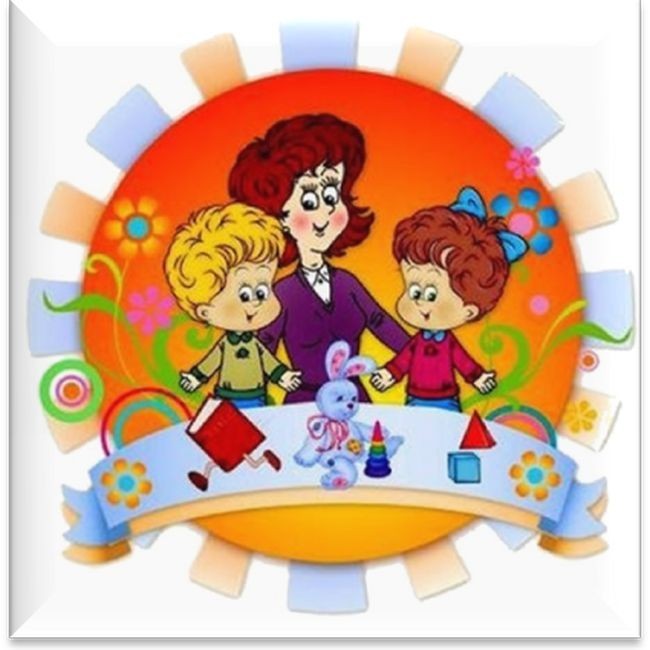 МБДОУ «Детский сад № 2 «Звездочка»г.Саки2018Цель: установление соответствия уровня квалификации педагогических работников требованиям, предъявляемым к квалификационным категориям (первой или высшей) или подтверждение соответствия педагогических работников занимаемым ими должностям на основе оценки их профессиональной деятельности.Задачи: стимулирование целенаправленного, непрерывного повышения уровня квалификации педагогических работников, их методологической культуры, личностного профессионального роста, использования ими современных педагогических технологий;-  повышение эффективности и качества педагогического труда;-  выявление перспектив использования потенциальных возможностей педагогических  работников;-  учет требований ФГОС ДО к кадровым условиям реализации образовательных программ при формировании кадрового состава образовательных учреждений;-  определение необходимости повышения квалификации педагогических работников;-  обеспечение дифференциации уровня оплаты труда педагогических работников.НОРМАТИВНО-ПРАВОВАЯ БАЗА  АТТЕСТАЦИИЗакон «Об образовании в Российской Федерации» № 273-ФЗ от 29.12.2012 ст.49Закон Республики Крым «Об образовании в Республике Крым» № 131-ЗРК/2015 от 06.07.2015 ст.6.Приказ МИНОБРА и НАУКИ РФ от 07.04.2014 «Об утверждении порядка проведения аттестации педагогических работников, организаций осуществляющих образовательную деятельность.МОНМ РК Приказ № 162 от 12.02.2016 «Об утверждении нормативных документов регламентирующих проведение  аттестации педагогических работников образовательных организаций Республики Крым»МОНМ РК Приказ № 3178 от 05.09.2016 «О внесении изменений в административный регламент предоставления государственных услуг»ВИДЫ АТТЕСТАЦИИАттестация с целью подтверждения соответствия занимаемой должности проводится один раз в пять лет в отношении педагогических работников, не имеющих квалификационных категорийАттестации на СЗД  не подлежат:1. педагогические работники, проработавшие в занимаемой должности менее двух лет;2. беременные женщины;         3. женщины, находящиеся в отпуске по беременности и родам;4.педагогические работники, находящиеся в отпуске по уходу за ребенком до достижения им возраста трех лет. Аттестация указанных работников возможна не ранее чем через два года после их выхода из указанных отпусков.Аттестация на первую или высшую квалификационную категориюПервая квалификационная категория может быть установлена педагогическим работникам, которые: -  владеют современными образовательными технологиями и методиками и эффективно применяют их в практической профессиональной деятельности;-  вносят личный вклад в повышение качества образования на основе совершенствования методов обучения и воспитания;-  имеют стабильные результаты освоения обучающимися, воспитанниками образовательных программ и показатели динамики их достижений выше средних в субъекте Российской Федерации.Заявление имеют право подать: педработники не имеющие категории, имеющие 1 категорию или высшую категорию, если срок действия ранее установленной категории подходит к концу.Высшая квалификационная категория может быть установлена педагогическим работникам, которые: -  имеют установленную первую квалификационную категорию (не менее двух лет);-  владеют современными образовательными технологиями и методиками и эффективно применяют их в практической профессиональной деятельности;-  имеют стабильные результаты освоения обучающимися, воспитанниками образовательных программ и показатели динамики их достижений выше средних в субъекте Российской Федерации, в том числе с учетом результатов участия обучающихся и воспитанников во всероссийских, международных олимпиадах, конкурсах, соревнованиях;-  вносят личный вклад в повышение качества образования на основе совершенствования методов обучения и воспитания, инновационной деятельности, в освоение новых образовательных технологий и активно распространяют собственный опыт в области повышения качества образования и воспитания.Заявление имеют право подать: педработники имеющие 1 категорию, но не ранее чем через 2 года после установления 1 категории.Аттестационный лист, выписка из   распорядительного акта хранятся в личном деле педагогического работника(установленная на основании аттестации  квалификационная категория действительна в течение пяти лет) КАК ПОДАТЬ ДОКУМЕНТЫ НА АТТЕСТАЦИЮПедагог собирает пакет документов:Заявление по установленной формеКсерокопия аттестационного листа предыдущей аттестацииПортфолио профессиональных достижений, в момент подачи заявления.Пакет документов подается в Республиканскую аттестационную комиссию.В течение месяца комиссия рассматривает пакет документов, назначает время и дату проведения аттестации. Продолжительность аттестации от ее начала  до принятия решения не должна превышать 60 календарных дней.Заявление о желании пройти аттестацию на квалификационную категорию подается работником не зависимо от срока его работы в ДОУ, в том числе в период нахождения в отпуске по уходу за ребенком.АТТЕСТАЦИЯ НА СЗД1.Приказом по ДОУ создается аттестационная комиссия, издается приказ о проведении аттестации.2. Работодатель знакомит с приказом о проведении аттестации сотрудников под роспись не менее чем за 30 дней до дня проведения аттестации по графику.Работодатель направляет в аттестационную комиссию ДОУ представление на аттестуемых работников.3.Работник может предоставить в аттестационную комиссию материалы характеризующие его педагогическую деятельность.4Продолжительность аттестации от ее начала  до принятия решения не должна превышать 60 календарных дней.5.Результаты аттестации оформляются протоколом, выписка из протокола предоставляется работнику не позднее 2-х рабочих дней со дня проведения аттестации.6.Результаты аттестации на СЗД работник вправе обжаловать в соответствии с законами РФ.Обязательнаяна подтверждение соответствиязанимаемой должностиДобровольнаяна первую или высшуюквалификационную категориюОснование -представление  руководителяОснование -заявление педагогаПроходит в ДОУ, комиссия создается в ДОУПедагог подает заявление в Республиканскую комиссию, готовит портфолио.